Information regarding the submission of a tax return on the basis of voluntary disclosure or in a tax inspection procedure (not applicable to VAT, FST, withholding tax returns or social security contributions returns) (Please read the instructions before completing the form.)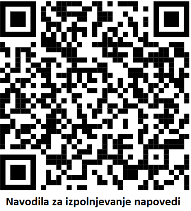 Note: The liability must be paid in full at the same time as the submission of the tax return on the basis of voluntary disclosure or pursuant to Article 140a ZDavP‑2.1NOTE: field to be completed only if the DDPO or DohDej return for the period during which these instalments would have been paid has already been submitted or the deadline for submission of this return has expired. In other cases, this field should be left blank.Taxable person Tax numberType and period of returnReason for submission(tick one of the two options)☐	Return pursuant to Article 55 ZDavP-2 (voluntary disclosure)☐	Return pursuant to Article 140a ZDavP-2 in the tax inspection procedure in case No ____________Payment dateThe date to which interest accrues on advance payment instalments of corporate income tax (DDPO) or tax on income from business activities (DohDej), if the return for the following tax period has already been made or the deadline for submission of1 has already expired.1.2.3.4.Item NoType and periodUnderpayment amount (EUR)Date from which interest accruesAmount of accrued interest (EUR)Total
(2+4) (EUR)1.02.03.04.05.06.07.08.09.0Total0Place and dateSignature